Councillors are hereby summoned to attend the Ordinary Parish Council Meeting of KEMPLEY PARISH COUNCIL to be held on Monday 18th March 2024 at 7:30pm in Kempley Village Hall for the purpose of transacting the business set out below.Clare Muir - Parish ClerkAGENDATo receive apologies for absence.To receive any declarations of interests and consider written requests for dispensations.To approve and sign the minutes of the Ordinary Parish Council Meeting held on 15th January 2024.Public Open Forum This council is committed to community participation and warmly invites members of the public to contribute during this part of the meeting, to make representations, ask questions, and give evidence in respect of any item of business included on the agenda. A total time of 15 minutes is allocated with individual representations limited to a maximum of three (3) minutes - Standing Order 3(e)-(k). Alternatively, questions/comments can be sent to the Parish Clerk at clerk@kempleyparishcouncil.org who will ensure these are considered at the meeting. After the Public Open Forum, members of the public are asked to respect the fact that this is a meeting to conduct Council business and interruptions are not permitted.Items For Resolution & Decision:To consider quote for Notice Board for New Site and agree actionTo consider & discuss Street Lighting for Village Hall Parking  Documentation review	To adopt KPC’s Code of ConductFinancial Matters: To receive the following financial reports as of 29th February 2024: Bank StatementBank reconciliation Budget monitoring reportReserves StatementPayments & ReceiptsTo approve the following online payments made since the last meeting:To approve the following list of cheque payments:Items For ConsiderationPlanningTo respond to new planning applications: P1708/23/FUL Court Farm, Kempley, Dymock, Gloucestershire. Replacement building following demolition of cart shed. (Retrospective) Low impact – response submitted within timescales specified P0094/24/FUL The Laurels, Kempley Green, Kempley, Dymock. Erection of detached bungalow with associated parking, landscaping and works (revised scheme) | High Impact response submitted following extra ordinary meeting held on 16 February 2024.Any other applications that are received prior to the meeting.To note planning decisions: P1620/23/FUL Court Farm, Kempley, Dymock. Erection of Agricultural Building (Retrospective). Pending consideration 11.03,24P1621/23/FUL Court Farm, Kempley, Dymock. Erection of extension to existing calf rearing shed with associated works. Pending consideration 11.03.24ReportsTo receive reports from District and/or County Councillors (if available).To receive the Clerk’s report and review the Actions Tracker.Internal Audit Items For Exchange of Views:Public Rights of Way - Update from Cllr. BrocklehurstPowers to issue fixed penalty notices for litter and graffiti Annual Parish Meeting date and agendaKempley Community Broadband Scheme - Update from Cllr. BrocklehurstReview of KPC actions in Kempley Community Led Plan 2017Dog FoulingBlocked sewage pipes, sewage infrastructure in KempleyGeneralTo receive items for the May 2024 Annual Parish Council Meeting agenda.Date and time of next meeting:	Monday 20th May 2024 at 7.30pm	Kempley Village HallKempley Parish Council is no longer receiving hard copy planning applications. All planning applications can be viewed on the Forest of Dean District Council website at: https://publicaccess.fdean.gov.uk/online-applications/  All meetings of the council are open to the public and press except for items considered under Standing Order 3(d)Members are reminded that the Council has a general duty to consider the following matters in the exercise of any of its functions: Equal Opportunities (race, sexual orientation, marital status and any disability), Crime and Disorder, Biodiversity, Health and Safety and Human Rights.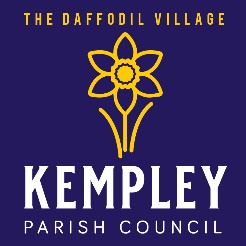 KEMPLEY PARISH COUNCILChairman: Cllr Martin BrocklehurstClerk: Clare Muir – Tel: 07910 842879Email: clerk@kempleyparishcouncil.orgWebsite: www.kempleyparishcouncil.orgDATEPAYMENT TYPEDESCRIPTIONPOWERAMOUNT11/01/24DDWebsite/IT – Website HostingLGA 1972 s.142£7.2026/01/24SONew Clerk’s SalaryLGA 1972 s.112£261.2026/01/24SOLeaving Clerk’s Final SalaryLGA 1972 s.112£261.2026/02/24DDWebsite/IT – Website HostingLGA 1972 s.142£7.2026/02/24SOClerk’s SalaryLGA 1972 s.112£261.20DATECHQ NoDESCRIPTIONBudget/PowerAMOUNT18/03/24521GCC - Contribution for kissing gatesHighways Act 1980 s43,50£1,056.0018.03.24522Village Green MaintenanceLGA 1972 s.135£695.0018.03.24524Clerk’s expensesVarious£80.3518.03.24523Clerk’s expenses & salary – TimVarious£90.38